SEGREGACJA ODPADÓW KOMUNALNYCH                     GMINA STĘŻYCA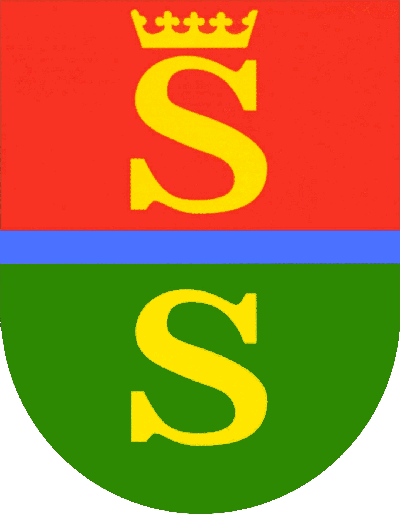 WRZUCAMY:opakowania z papieru i tekturygazety, czasopisma i ulotkizeszytypapier biurowyWRZUCAMY:opakowania z papieru i tekturygazety, czasopisma i ulotkizeszytypapier biurowyWRZUCAMY:opakowania z papieru i tekturygazety, czasopisma i ulotkizeszytypapier biurowy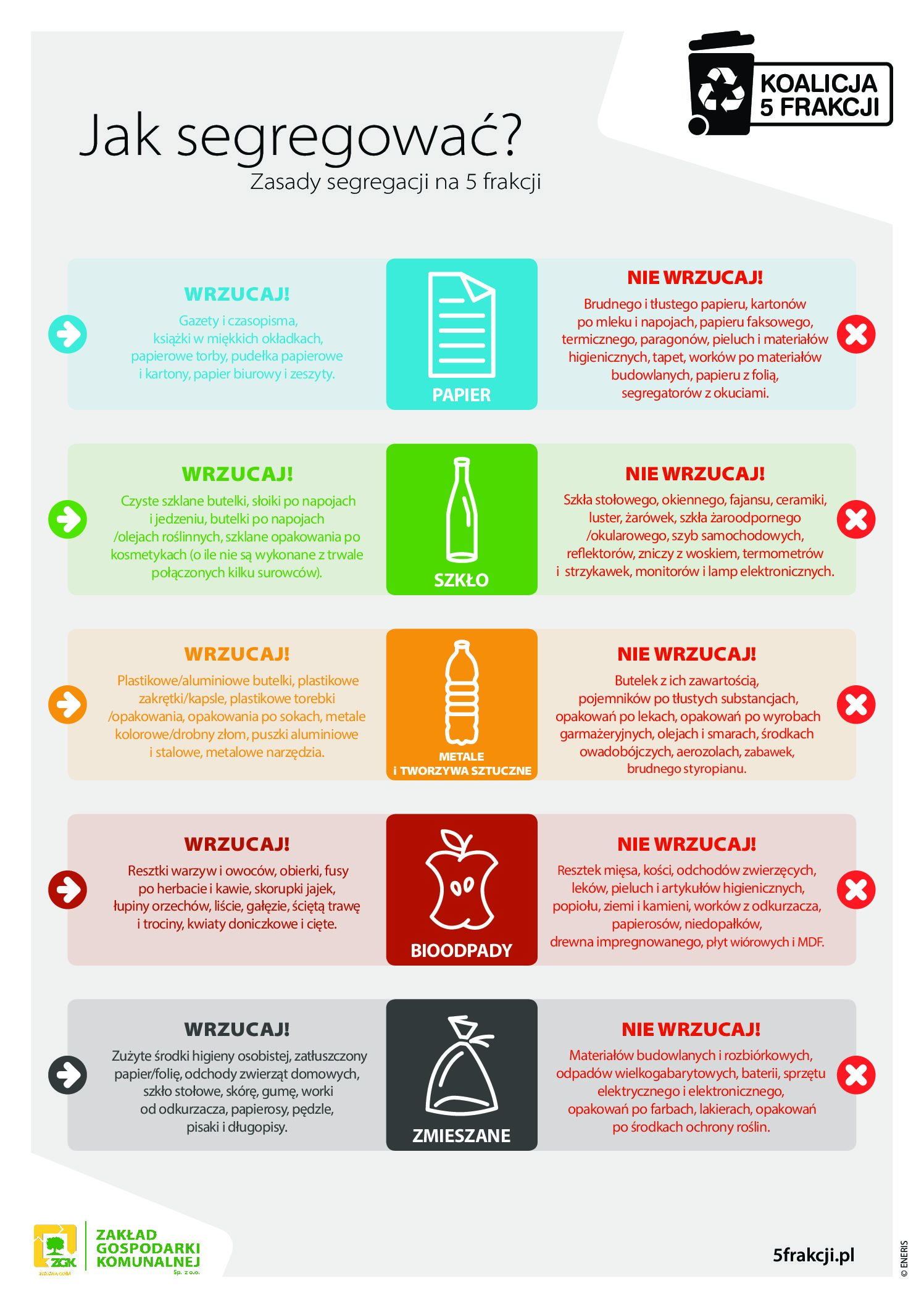 NIE WRZUCAMY:odpady higieniczne
np.: ręczniki papierowe i zużyte chusteczkikartony po mleku i napojachpapier lakierowany i powleczony foliąpapier zatłuszczony lub mocno zabrudzonypapierowe worki po nawozach i materiałach budowlanychWRZUCAMY:butelki po napojach i żywnościsłoikiszklane opakowania po kosmetykachWRZUCAMY:butelki po napojach i żywnościsłoikiszklane opakowania po kosmetykach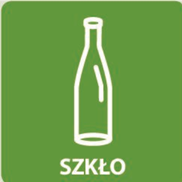 NIE WRZUCAMY:ceramika, doniczki, porcelanaszkło okularowe i żaroodporneznicze z zawartością woskużarówki, świetlówki i reflektoryopakowania po lekach, rozpuszczalnikach 
i olejach silnikowychlustra i szybyNIE WRZUCAMY:ceramika, doniczki, porcelanaszkło okularowe i żaroodporneznicze z zawartością woskużarówki, świetlówki i reflektoryopakowania po lekach, rozpuszczalnikach 
i olejach silnikowychlustra i szybyWRZUCAMY:butelki plastikowenakrętki, kapsle i zakrętki od słoikówplastikowe opakowania, torebki, worki foliowekartony po mleku, sokachpuszki po żywnościfolia aluminiowaopakowania po środkach czystości, kosmetykachWRZUCAMY:butelki plastikowenakrętki, kapsle i zakrętki od słoikówplastikowe opakowania, torebki, worki foliowekartony po mleku, sokachpuszki po żywnościfolia aluminiowaopakowania po środkach czystości, kosmetykachWRZUCAMY:butelki plastikowenakrętki, kapsle i zakrętki od słoikówplastikowe opakowania, torebki, worki foliowekartony po mleku, sokachpuszki po żywnościfolia aluminiowaopakowania po środkach czystości, kosmetykachNIE WRZUCAMY:opakowania po lekachzużyte baterie i akumulatoryopakowania po farbach, lakierach i olejachplastikowe zabawkiczęści samochodowezużyty sprzęt elektroniczny i AGDWRZUCAMY:odpadki warzywne i owocoweresztki jedzeniagałęzie drzew i krzewówskoszona trawa, liście, kwiatytrociny i kora drzewWRZUCAMY:odpadki warzywne i owocoweresztki jedzeniagałęzie drzew i krzewówskoszona trawa, liście, kwiatytrociny i kora drzewNIE WRZUCAMY:ziemia i kamieniepopiół z węgla kamiennegodrzewo impregnowanekości i odchody zwierzątolej jadalnypłyty wiórowe i pilśnioweNIE WRZUCAMY:ziemia i kamieniepopiół z węgla kamiennegodrzewo impregnowanekości i odchody zwierzątolej jadalnypłyty wiórowe i pilśnioweWRZUCAMY:wszystko czego nie można wrzucić do pozostałych pojemników, a co nie jest odpadem niebezpiecznymWRZUCAMY:wszystko czego nie można wrzucić do pozostałych pojemników, a co nie jest odpadem niebezpiecznymNIE WRZUCAMY:przeterminowane leki i chemikaliazużyty sprzęt elektroniczny i AGDzużyte baterie i akumulatorymeble i inne odpady wielkogabarytoweodpady budowlane i rozbiórkowezużyte oponyNIE WRZUCAMY:przeterminowane leki i chemikaliazużyty sprzęt elektroniczny i AGDzużyte baterie i akumulatorymeble i inne odpady wielkogabarytoweodpady budowlane i rozbiórkowezużyte oponyWRZUCAMY:schłodzony popiółszlakaWRZUCAMY:schłodzony popiółszlaka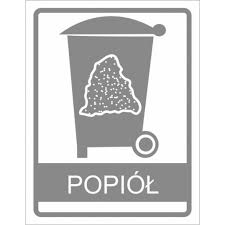 NIE WRZUCAMY:gorący popiołu i szlakakamieniegruzNIE WRZUCAMY:gorący popiołu i szlakakamieniegruzPAMIĘTAJ !!!Nie zalewaj popiołu wodą w okresie zimowym (poniżej 00C), ponieważ prowadzi to do zamarznięcia i uniemożliwia opróżnienie pojemnika.